Správa účelových zařízení, příspěvková organizace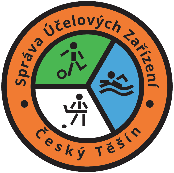 Svojsíkova 833, 737 01  Český TěšínIČ: 75107040, DIČ: CZ75107040Bankovní spojení: 1735168319/0800Třinecká klimatizace a. s.Frýdecká 126739 61 Třinec – Staré MěstoV Českém Těšíně dne 21. 8. 2023Věc:       ObjednávkaNa základě Vámi zaslané cenové nabídky č. H23086 ze dne 12. 7. 2023 u Vás objednáváme realizaci klimatizace místnosti EPS v budově zimního stadionu na ulici Svojsíkova 833 v Českém Těšíně.Částka bez DPH = 44 813,00 KčDPH 21 % = 	  9 410,73 KčČástka celkem =    54 223,73 KčDěkuji a jsem s pozdravem.Ing. Edvard Huczalaředitel SÚZ, p.o. Kontaktní osoba:	xxxxxFakturační e-mail:	fakturace@suzct.cz